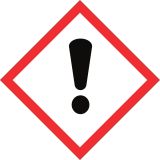 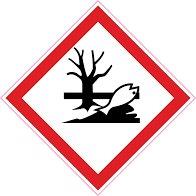 Strontiumcarbonaat  C-3195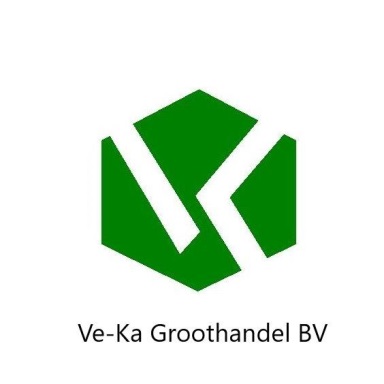 H 302: Schadelijk bij inslikkenH414 : kan langdurige schadelijke gevolgen  voor in het water levende organismen hebben